«Отечество-2021»Всероссийский конкурс исследовательских краеведческих работ учащихся  «Отечество»    Номинация:  «История образования»              «Есть такая профессия - учить детей».                                                                                    Подготовил:                                                                                    Потапов Арсений Андреевич                                                                                     учащийся 9 «В» класса                                                                                    МБОУ «Школа № 6»                                                                                    имени героя Советского Союза                                                                                                        Самохина Н.Е.                                                                                     344113 г.Ростов-на-Дону                                                                                     пр.Королева12/3, 310-07-99                                                                                    344113 г.Ростов-на-Дону                                                                                               пр.Космонавтов  27/2 кв.1                                                                                    89185027076                                                                                   Руководитель:  Денищенко Галина Васильевна  учитель истории  и обществознания                                                                                   МБОУ «Школа № 6»                                                                                    имени героя Советского Союза                                                                                                        Самохина Н.Е.                                                                                    344113 г.Ростов-на-Дону                                                                                     пр.Королева12/3                                                                                    89054288180 г. Ростов-на-Дону2021 годПланI. Введение                                                                                                         ….  3         II. Учитель с Большой буквы                                                                             ….5 III. Памяти уникального и исключительного человека                                   ….8IV. Заключение                                                                                                   ….12V. Список литературы                                                                                       …. 13VI. Приложение                                                                                                  .... 14Введение         Лариса Арвидовна Клеменова   родилась 6 декабря 1930 года в семье капитана Пограничных войск Крумина Арвида Карловича и учительницы начальных классов Гавриловой Ольги Михайловны в г.Опочка Псковской области.      С детства она была смелая и отважная. Как - то забежала в конюшню с пограничными лошадьми и спряталась за строптивого коня. Родители и конюх были в ужасе, так как его удар копытом был бы смертельным для ребёнка.         В 1931 году семья переехала в Ораниенбаум (Ленинградской области), куда направили отца начальником погранотряда. В 1937 году отца арестовали.Вскоре началась Великая Отечественная война и блокада Ленинграда.  Актуальность темы: современное общество, как никогда, нуждается в примерах для подражания.    Цели: показать путь становления выдающегося человека, ознакомить с деятельностью Ларисы Арвидовны Клеменовой, показать пример стойкости и трудолюбия к своей профессии, увековечить память о Ларисе Арвидовны, чья судьба может служить примером мужества и патриотизма.     Методы исследования: материалы школьного архива, беседы с дочерью Клемёновой, воспоминания и архивы семьи Клеменовых.Практическая значимость: данную работу, можно использовать на уроках истории, литературы, обществознания, на классных часах, в работе музея.Предполагаемые результаты: 1)Развитие интереса к истории школы;2)Установление контакта между поколениями;3) Изучение жизненного пути Ларисы Арвидовны Клеменовой.     Выводы: Человек живёт до тех пор, пока живёт память о нём. Я горжусь тем, что в моей родной школе работал такой педагог, как Лариса Арвидовна Клеменова.II.Учитель с Большой буквы              У нас в школе есть музей «Истории авиации и космонавтики», в нем есть экспозиция «История нашей школы». Из рассказов экскурсовода я узнал об учителе Ларисе  Арвидовне  Клеменовой. Я побеседовал с учителями, которые работали вместе с учителем русского языка и литературы  Ларисой  Арвидовной Клеменовой.           76 лет отделяет нас от страшных и суровых событий Великой Отечественной войны.  В семьях берегут реликвии, воспоминания, а для меня школа- это тоже семья. Поэтому я хочу рассказать о замечательном человеке, учителе Клеменовой Ларисе Арвидовне. Я так и назвал свою работу «Есть такая профессия- учить детей».         Денищенко Галина Васильевна, учитель истории, рассказывала в нашем классе о Ларисе Арвидовне. Я встретился с её дочерью, Клеменовой Еленой Николаевной, заведующей кафедрой журналистики Ростовского государственного экономического университета, и она предоставила мне многие материалы.        Во время Великой Отечественной войны было тяжело всем. Дети войны- так называли тех, кого воспитала война.            В 1989 году был учреждён почётный знак «Жителю блокадного Ленинграда». Блокада Ленинграда- одна из самых трагичных и героических страниц нашей истории. Это 900 дней и ночей. Я представляю дневник Тани Савичевой, 11-летней девочки. Всего 9 страниц, и на них летопись смерти целой семьи. А сколько было таких семей! Дневник был представлен на Нюрнбергском процессе в качестве доказательства преступлений фашизма. Сама Таня не узнала о Победе. Она умерла в 1944 году.            Может быть, такой дневник вела и Лариса Арвидовна. Лариса Арвидовна о блокаде никогда не рассказывала, просто говорила, что было очень страшно. С последней эвакуацией в 1942 году, Ольга Михайловна с дочерью Ларисой и сыном Генрихом (9 лет) уехали в Алтайский край город Бийск, потом в село Полтава, и работала учителем до 1945 года, пока из Опочки не пришёл вызов на возвращение домой. Ольга Михайловна уже знала, что муж погиб в первые дни войны и не вернулась в квартиру в Ораниенбауме, поехала в дом отца.           По дороге домой Лариса Арвидовна отстала от поезда, её долго искали, нашли испуганную, но с котелком, с ним её мама на станцию за водой отправила.          В 1950 году Лариса Арвидовна окончила школу, и как все военные дети, уже подростком, поступила в 1959 году в Великолукский государственный педагогический институт по специальности русский язык и литература.              После окончания в 1958 году была назначена завучем в Слободненскую сельскую школу Черняховского района. Сейчас это Калининградская область.            Там родился Учитель - Лариса Арвидовна Крумина, придя в педагогическое училище города Черняховска преподавателем литературы. Там она нашла верных подруг, с которыми шла по жизни до самой смерти, где ставила спектакли со студентами по поэме «Цыгане» А.С. Пушкина и «На дне» М. Горького. В 1967 году она была награждена знаком «Отличником народного просвещения» и многочисленными грамотами за доблестный труд, пела в хоре, возглавляла профсоюзную организацию.             В 1970 году вместе с мужем Лариса Арвидовна уезжает в группу советских войск, в ГДР, в Ротинове, и опять творчество, ученики, коллеги, «Зарницы», конференции, открытые уроки.          В 1980 году была открыта наша школа №6. Ещё школу не сдали, а учителя уже ходили по домам нового микрорайона и собирали будущих учеников. Первый год работы школы классы были по 45 человек, учились в 3 смены. Школа обучала 4 тысячи детей.          Убирали и мыли столовую, актовый зал, Лариса Арвидовна работала в  кабинете № 46, его делали подшефные предприятия. В нём были прекрасные стенды.  В библиотечной карточке так было и написано «Домашний адрес- кабинет № 46».         С 1990 года Лариса Арвидовна возглавляла методическое объединение учителей русского языка и литературы, являлась членом медальной комиссии по проверке сочинений. Была мудрым наставником и классным руководителем.                   III. Память о Ларисе Арвидовне Клеменовой                Я побеседовал  с Денищенко Галиной Васильевной, она рассказала, что тоже работает в школе № 6 со дня её основания. Вспоминая о Ларисе Арвидовне говорит, что работала во многих её классах, всегда могла обратиться за советом и помощью к ней.                 Лариса Арвидовна работала учителем русского языка и литературы в классе, где Галина Васильевна была классным руководителем, и училась её дочь Лютова Татьяна.                Как - то, когда дети были в 5 классе, Мелищук Игорь говорил, и родители его поддерживали: «Зачем учить басни?» Лариса Арвидовна отвечала, что это очень важно. На выпускном в 11 классе Игорь благодарил Ларису Арвидовну, как и все учащиеся, за её прекрасные уроки. Счастье было для того класса, чьим учителем была Лариса Арвидовна. Дети знали русский и литературу.                Галина Васильевна вспоминает Ларису Арвидовну как доброго, культурного, отзывчивого человека. Сколько она читала! Казалось, нет того вопроса, на который она не знала ответа.            Доброта сочеталась с необыкновенной требовательностью. Вместе ездили на уборку овощей, на экскурсии, работали на субботниках.       Лариса Арвидовна была очень скромным человеком. Никогда не говорила о своих наградах и званиях. Это учитель с Большой буквы.  Как в строчках биографии передать педагогический талант этого человека, его потрясающую доброту и такт, его интеллигентность и широкий кругозор, ее чуткую душу и неравнодушие к ее ученикам?! Об этом лучше всего могут вспомнить ее воспитанники, те, кому повезло на своем жизненном пути встретить такого одаренного человека. Их сотни, и сотни, и сотни... Кандидаты наук, преподаватели, менеджеры, врачи, одним словом, люди самых разных профессий. Но все они навсегда сохранят память о своем учителе. Их слова ярче всех расскажут об этой уникальной личности. "Она своим ученикам смогла привить глубочайшее уважение к русскому языку. На её уроках русский язык для всех и каждого становился по-настоящему родным. Это был вместе с тем и строгий учитель, который не хотел позволять лениться. Она все могла понять, простить, поддержать. Непримирима она была только к человеческой подлости, лживости и злости.Произносив это имя каждый раз чувствуешь в душе радость, счастье встречи, уверенность, что тебя поймут, дадут мудрый совет, поддержат, одарят самой искренней и очаровательной улыбкой и посмотрят на тебя с любовью… И ты поймешь, что ты интересен кому-то, нужен и не безразличен…К сожалению, не будет больше радости встречи, улыбки и света очаровательных, понимающих, полных любви ко всему миру глаз…Но душа и память навсегда сохранит ощущение этой радости, хотя теперь это будет с болью и грустью…Это был (как тяжело произносить эти слова) уникальный, удивительный, очаровательный человек с очень чистой душой, наполненной любовью ко всему миру. Она была очень красивой женщиной с чувством вкуса во всём. Она всегда знала, как научить любить, понимать и заботиться." - так вспоминает ее бывший ученик, а ныне старший преподаватель Донского государственного технического университета (ДГТУ) Лазуренко Р. Р.А вот бывшая ученица, менеджер по активностям торговли, ООО Ростовский колбасный завод «Тавр», Льянова Е.Р. вспоминает о ней не только как об учителе, но и как о настоящем друге: "В моей памяти навсегда останется о ней  воспоминание  как о замечательном человеке, удивительной и интеллигентной женщине, которая могла сочетать в себе безграничный профессионализм и человеческие качества. 	Мы жили в одном подъезде и  моё знакомство  с Ларисой Арвидовной состоялось, когда я была совсем ребенком и толком не могла выговорить ее отчество. Уходя на работу, родители меня иногда оставляли у Ларисы Арвидовны. И я попадала в семью, в которой все было очень размеренно, основательно, интересно, продуманно. Лариса Арвидовна всегда меня называла «Елизавета» и это с одной стороны звучало строго, а с другой стороны у меня всегда было ощущение, что она ко мне относится не как к ребенку, а как полноценному собеседнику. Время, проведенное  дома у Ларисы Арвидовны, пролетало мгновенно и при каждой возможности я с радостью там оставалась.	Когда я училась в средней школе, русский язык и литературу вела у меня Клеменова Л.А..  Я ни разу  не помню, что бы Лариса Арвидовна повышала  голос на своих уроках. Даже когда мы шумели, она начинала с нами беседу и находила такие аргументы, что после ее слов нам становилось стыдно и мы осознавали  свою вину. Ее речь была  тихой, размеренной и очень грамотной. На русском языке она старалась вложить в нас как можно больше, объяснить правила, делая это методично и четко, а вот на литературе она раскрывалась совсем с другой стороны. Виртуозно владея словом, жестом, интонацией, и глубоким знанием предмета, она словно вживалась в произведение, в биографию, в пересказываемую  эпоху. На ее уроках мы получали не только уникальные знания, но и учились рассуждать и отстаивать свою позицию.	И вот я уже закончила и школу и институт, наши встречи с Ларисой Арвидовной, к сожалению, стали реже. Но даже в те редкие минуты встречи, она всегда меня по-доброму и искренне встречала («Привет, Елизавета, ну заходи, давай поговорим, рассказывай…»). И за 15-20 минут  мы погружались в теплую атмосферу, где мы обменивались  мнениями, что-то обсуждали,  и я могла получить какие-то наставления. 	В своей душе я сохраню искрению благодарность, за все что сделала и научила меня Клеменова Лариса Арвидовна. Светлая память и вечный покой её душе…"	Здесь невозможно привести воспоминания всех ее учеников, которые сохраняют в своей душе теплое и светлое чувство к этой незаурядной женщине. 	С таким же уважением вспоминают ее и коллеги, для которых она была и другом и наставником. Вот учитель МБОУ «Школа № 6», Мельникова С.П., говорит о ней так: "Я узнала Ларису Арвидовну в конце 80х-начале 90х годов. Она поразила меня своей эрудицией, благородством, честностью, справедливостью. 	Это был очень светлый человек, всегда готовый оказать помощь по первой просьбе. Для меня она - путеводная звезда на стезе преподавания русского языка и литературы. Очень тактичная, с высокой внутренней и внешней культурой, она доносила красоту русского языка до души каждого ученика. Выглядела всегда элегантно. Она была учителем в полном смысле этого слова. Вырастила и воспитала замечательную дочь, которая продолжила дело своей мамы.	Для меня Лариса Арвидовна навсегда останется эталоном честности, благородства, высокой культуры и справедливости.Верю, что светлый образ ее навсегда останется в наших сердцах и сердцах ее учеников".	Ей вторит и учитель русского языка МБОУ «Школа №6», Ксенз Ю.П.: "Лариса Арвидовна активно участвовала в педагогическом процессе: консультировала учителей, помогала старшеклассникам готовиться к поступлению в вузы. Многие ее бывшие питомцы стали кандидатами и докторами наук. Она много лет руководила Методическим объединением словесников, передавала свой опыт молодым учителям., являясь для них наставником."IV. Заключение               Такие добрые слова о Ларисе Арвидовне  могут сказать все, кто хотя бы  раз соприкоснулся с удивительным даром этого человека - вкладывать частицу своей души во всё, что она делает.                 Учителя школы № 6 счастливы, что они работали с таким прекрасным учителем и человеком. Жизненный путь Ларисы Арвидовны - пример для подражания. Без прошлого нет будущего. Мы должны знать историю своей школы и её учителей. Я очень хочу, чтобы выпускники нашей школы выбрали профессию учителя, есть, на кого ровняться.                                Именно о таких людях хочется сказать:«Учитель! Перед именем твоимПозволь смиренно преклонить колени…» Список литературы:1. Алексеев С. П. Рассказы об обороне Ленинграда / С. П. Алексеев ; худож. Н. И.Андреев. – М. : Дрофа, 2003. - 80 с. : ил2. Буров А. В. Блокада день за днем.  Л.Лениздат., 1979 г.477с.3. Личный архив семьи Клеменовых4.  Плоткин  Г. М. Блокада Преподавание истории и обществознания в школе. 2013. № 10. С.47-59, Школьная Пресса – М.5. Преподавание истории и обществознания в школе 2013 г. П. 10 с. 476. Сульдин  А.В. Блокада Ленинграда ,АСТ ,2016,стр.1927. Сухачёв М.П., «Дети Блокады», ОАО «Издательство «Детская литература», 2012http://wikipedia.ruhttp://blockade.spb.ru                                                                                        Приложение1Свидетельство о рождении 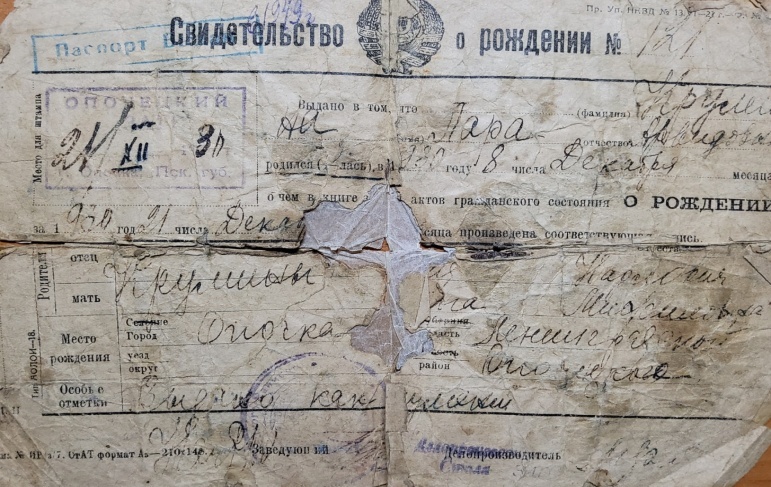 Аттестат об окончании средней школы № 1  25.06.1950 г.   
г.Опочка Великолукской области (Псковской)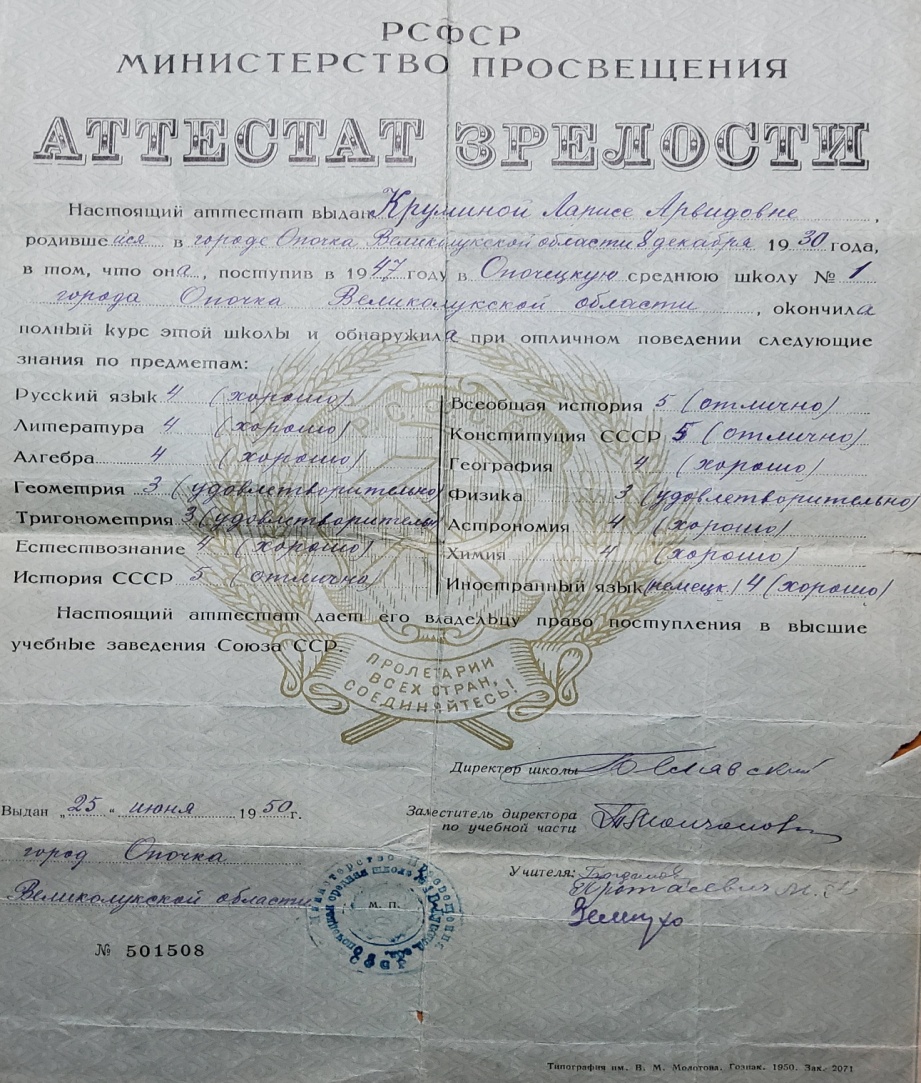                                                                                         Приложение 2Удостоверение к знаку
 «Жителю блокадного Ленинграда»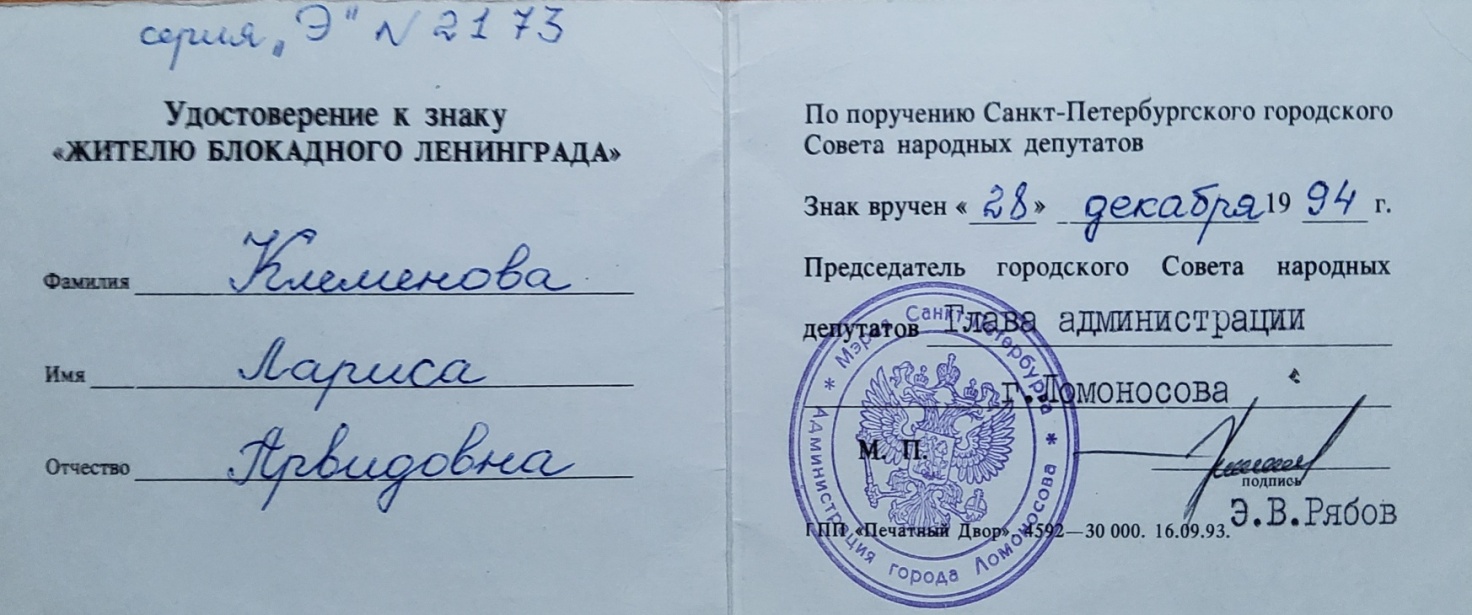 Трудовая книжка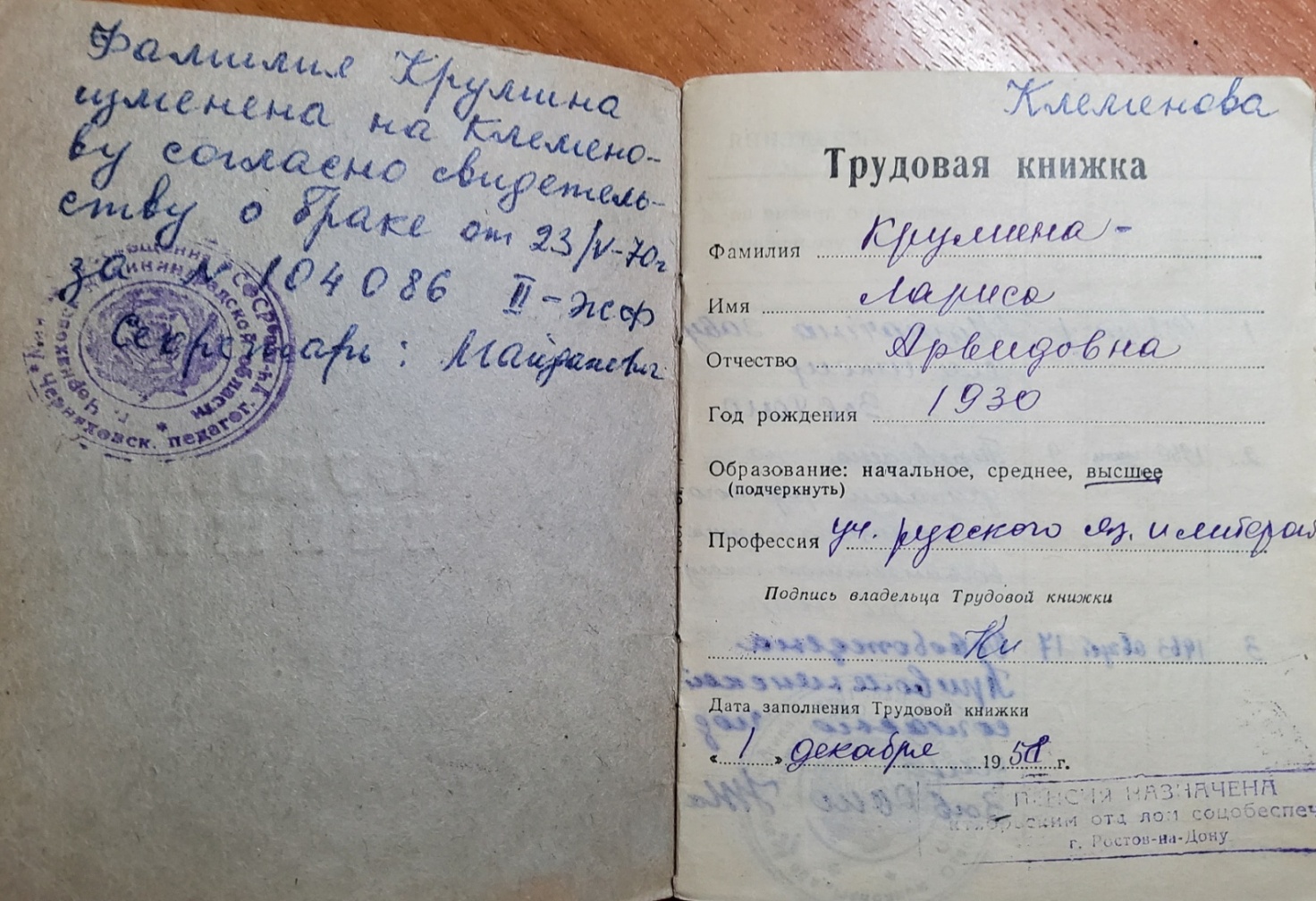 